P.S. 176 / The Ovington School PTA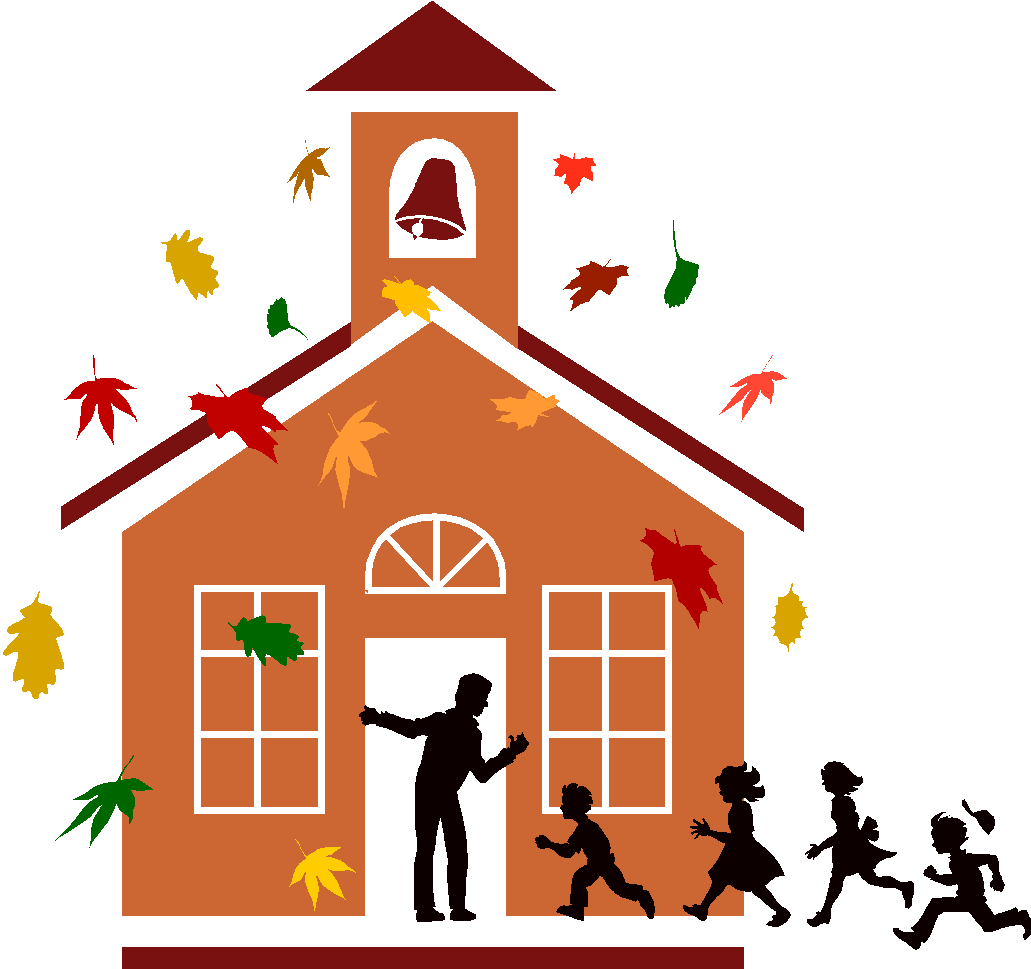 PTA Meeting Minutes: Friday, December 7, 2018Meeting Place:		PS 176, Main cafeteriaMeeting Called to Order: 	 8:30	Minutes from November 2, 2018 meeting were distributed and accepted.Attendance:   Janine Petrone, Lily Tang, Lucy Romero, Irene Bonello, Ming Zong, Maria Vacirca , Muna AbuzahriehPTA President – Mrs. Janine Petrone – Welcomes everyone and begins meeting.Toys for Tots-  December 18th deadline.  Unwrapped gifts.Holiday Boutique- December 14th Volunteers neededHoliday Winter Concert-December 20th-2 performances morning & eveningKindergarten Sing-  December 21-  $10 donation for costumesCherrydale Candy Sale-  3 Winners5th grade middle school applications – Deadline December 14, 2018PTA President – Mrs. Janine Petrone – No voting on proposals at this meeting.Meeting Adjourned	 				Next meeting: January 4, 2019								8:30am________________________			_______________Maria Vacirca, Recording Secretary		Date Approved